Osterhase Vorlage 7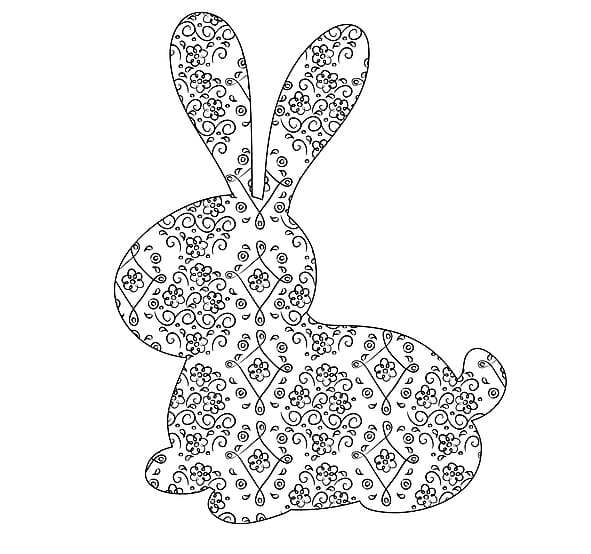 